「醫療與科技互不相關？」 網上工作紙
(答案請查閱最後一頁)
題目1
請選出正確答案。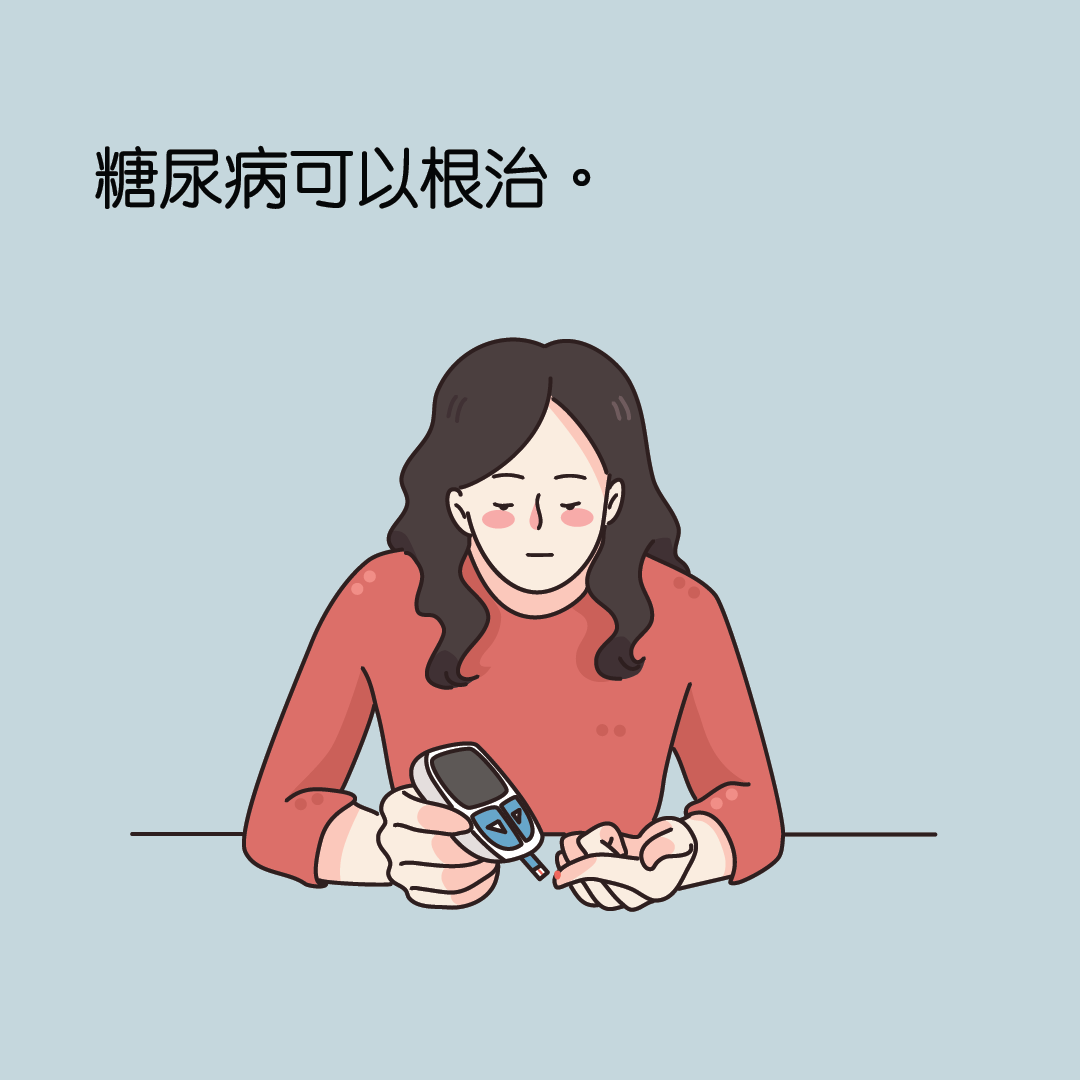 □正確□不正確題目2請選出正確答案  (可選多於一個答案)。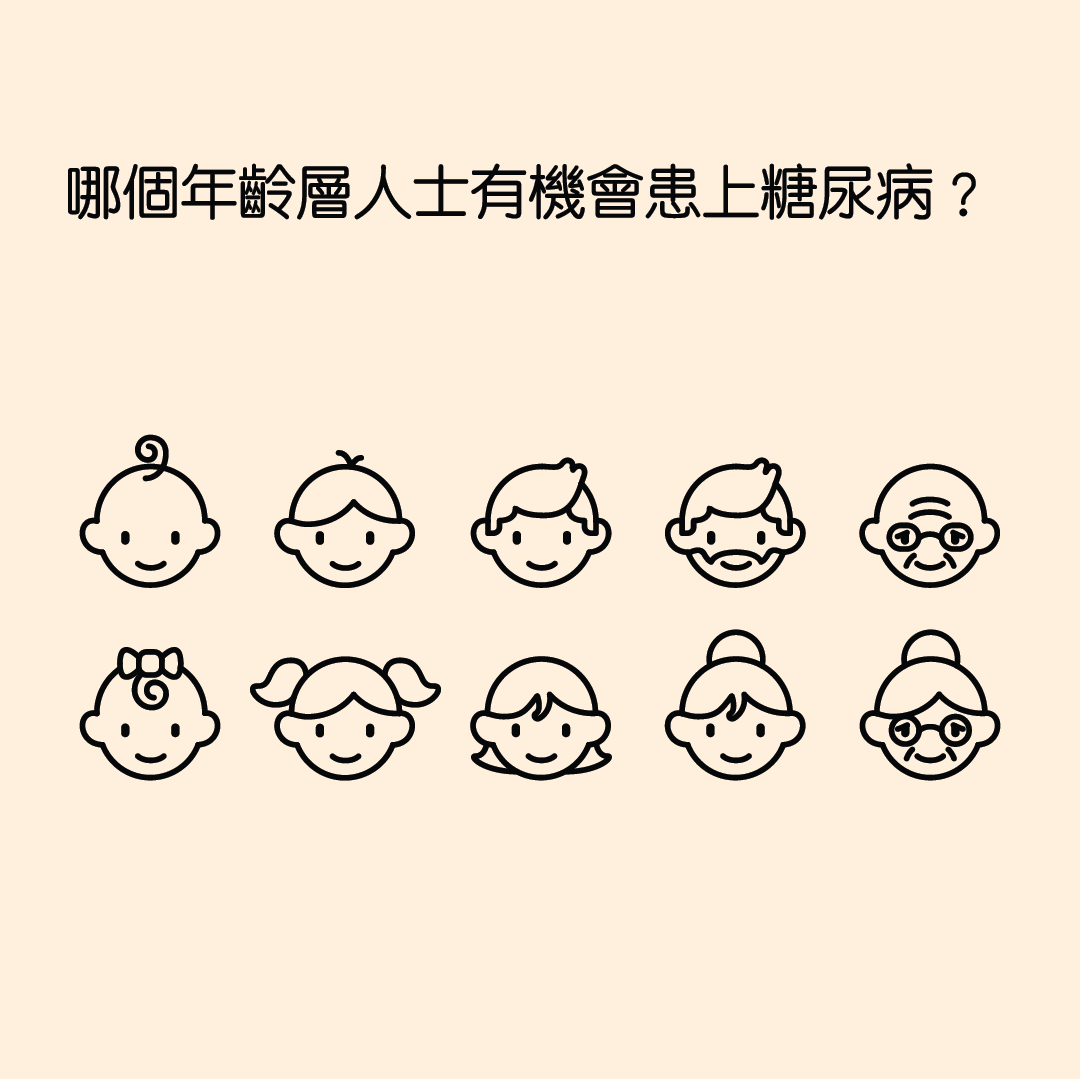 □兒童□青少年□老年人題目3請選出正確答案。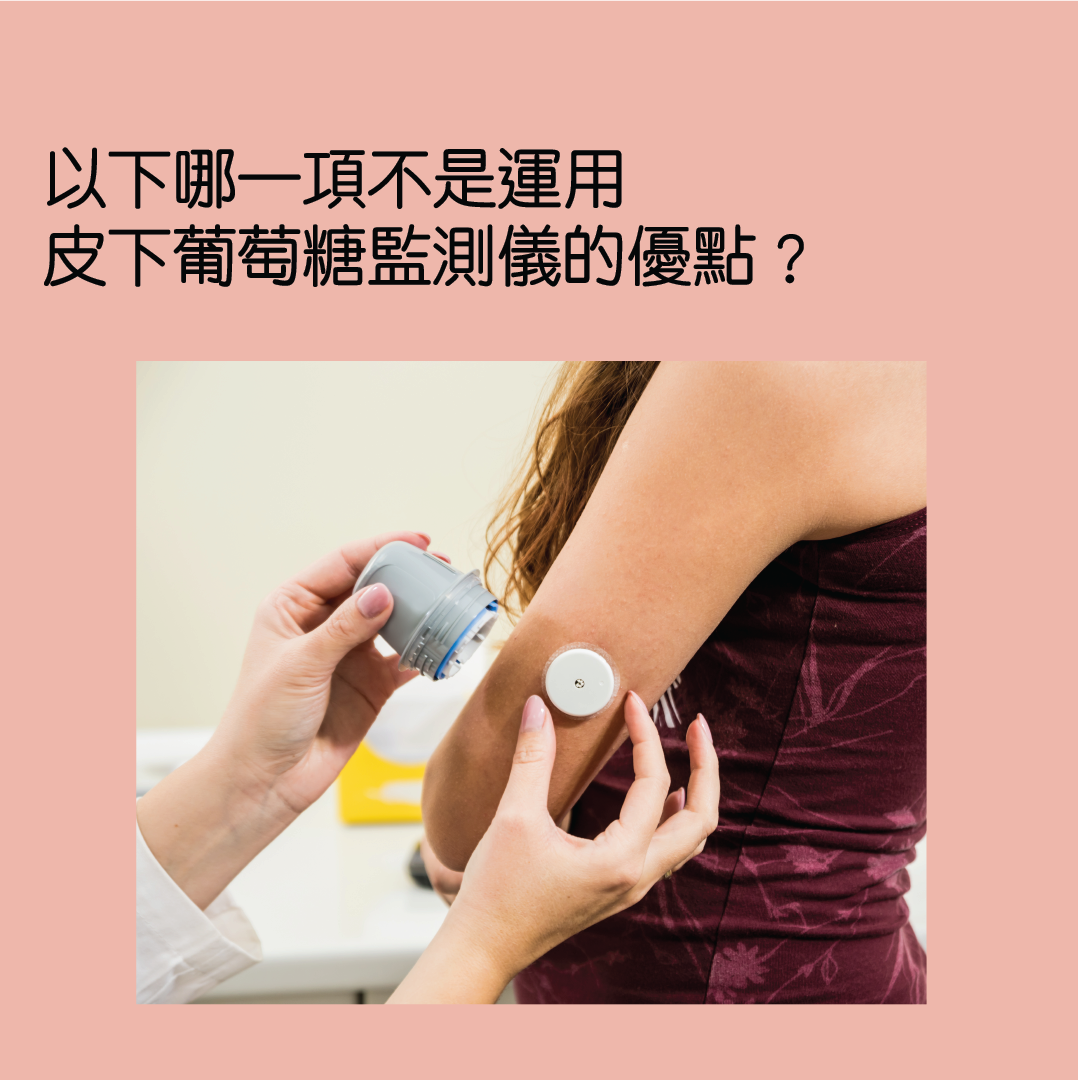 □ 24 小時測量患者的葡萄糖水平□測量及記錄資料即時上載至網上平台□病人無需覆診□醫生可以隨時觀察患者控制血糖的情況，對患者作出及時的醫療建議題目4請選出正確答案。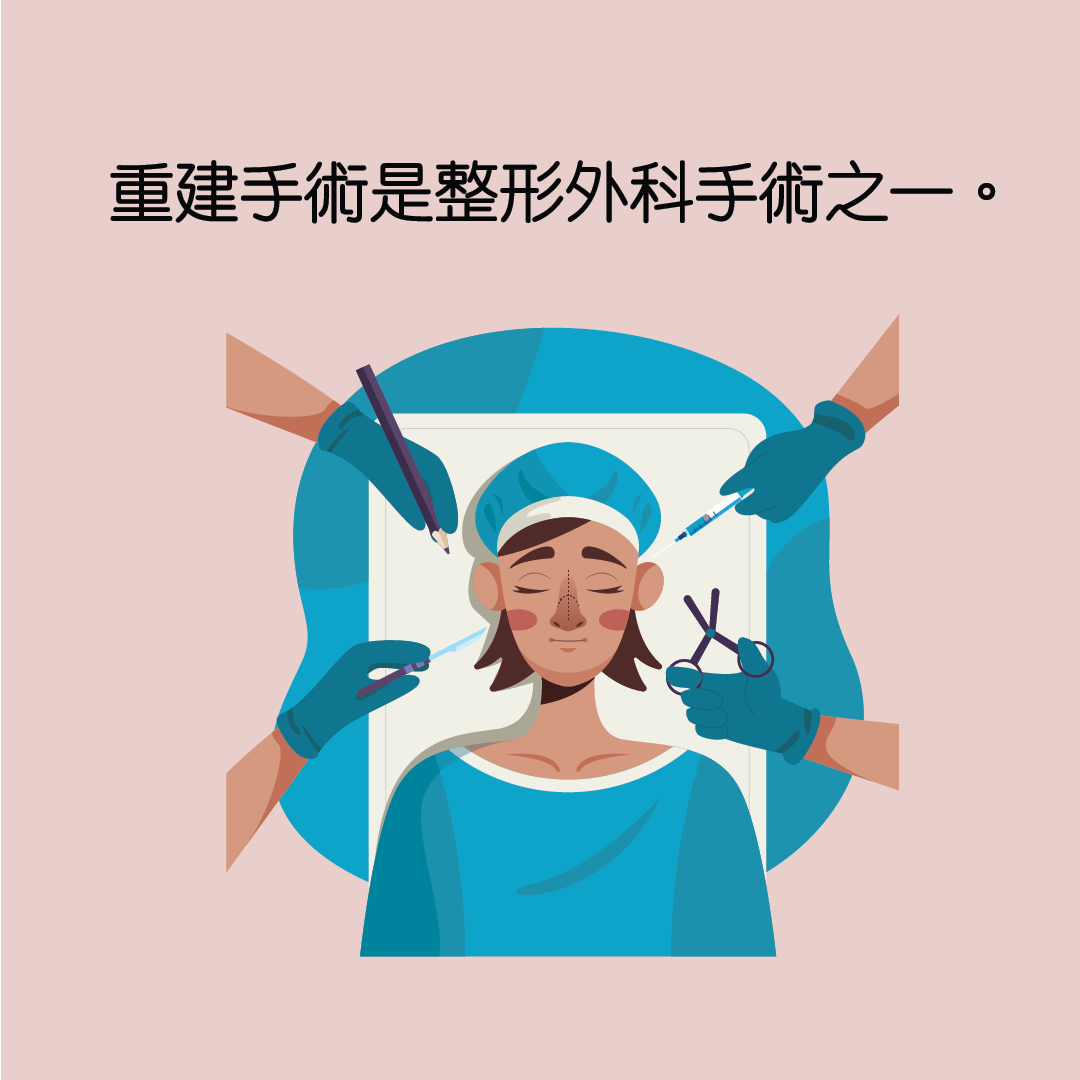 □正確□不正確  題目5請選出正確答案。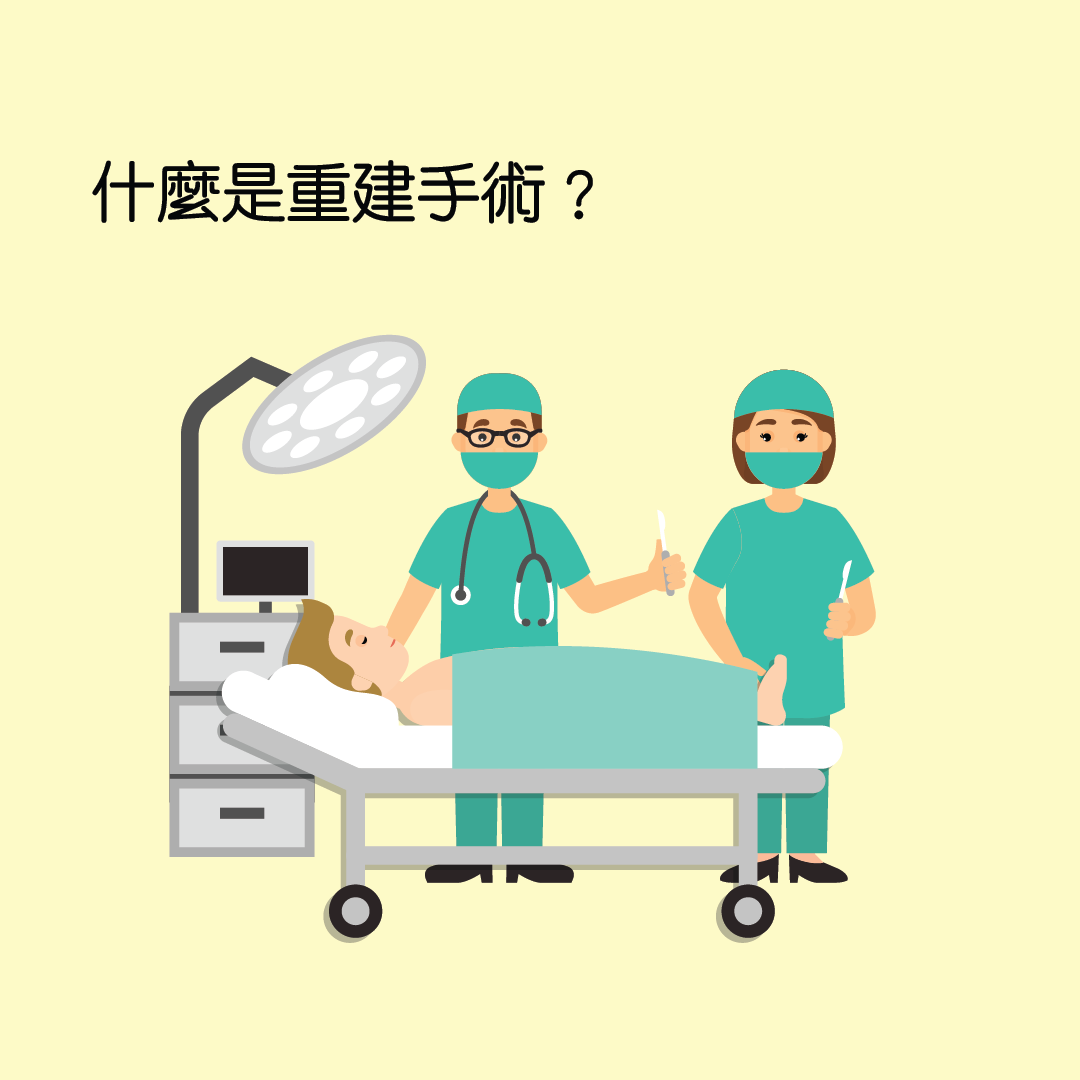 □提升面部或身體的結構以塑造更優美的外觀□為先天的、因癌症切除、創傷或感染導致變形或缺損部分進行重建題目6請選出正確答案  (可選多於一個答案)。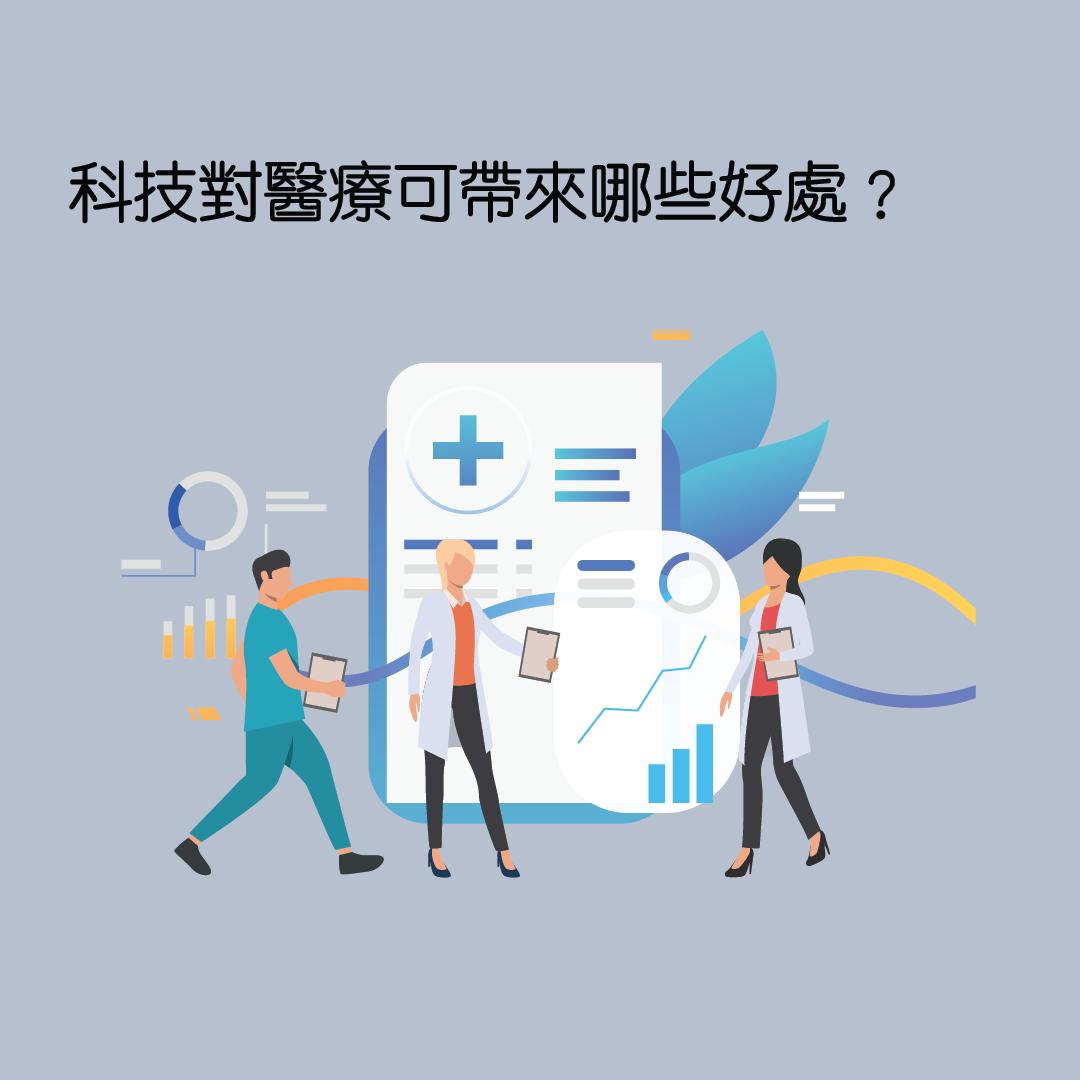 □使診斷更快捷和準確□提升病人護理的質素□促進創傷較少或精確度較高的新療法□在手術前協助醫護作出規劃，為病人提供更合適的個人化治療□病人可以不用依賴藥物治療題目7請選出正確答案  (可選多於一個答案)。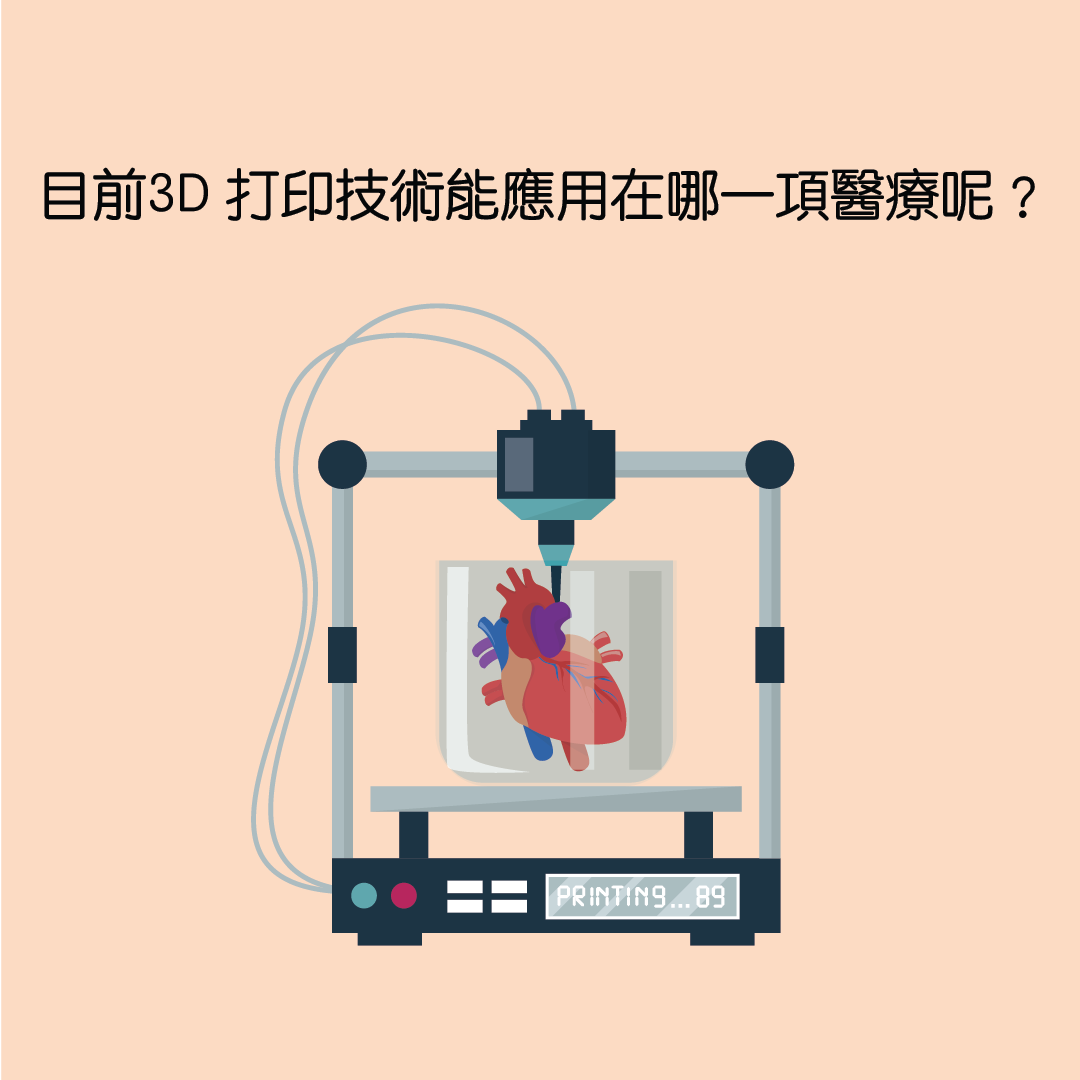 □製作義肢□製作人體器官組織□打印全層皮膚題目8請於下頁用圖畫及簡單句子展示你的答案。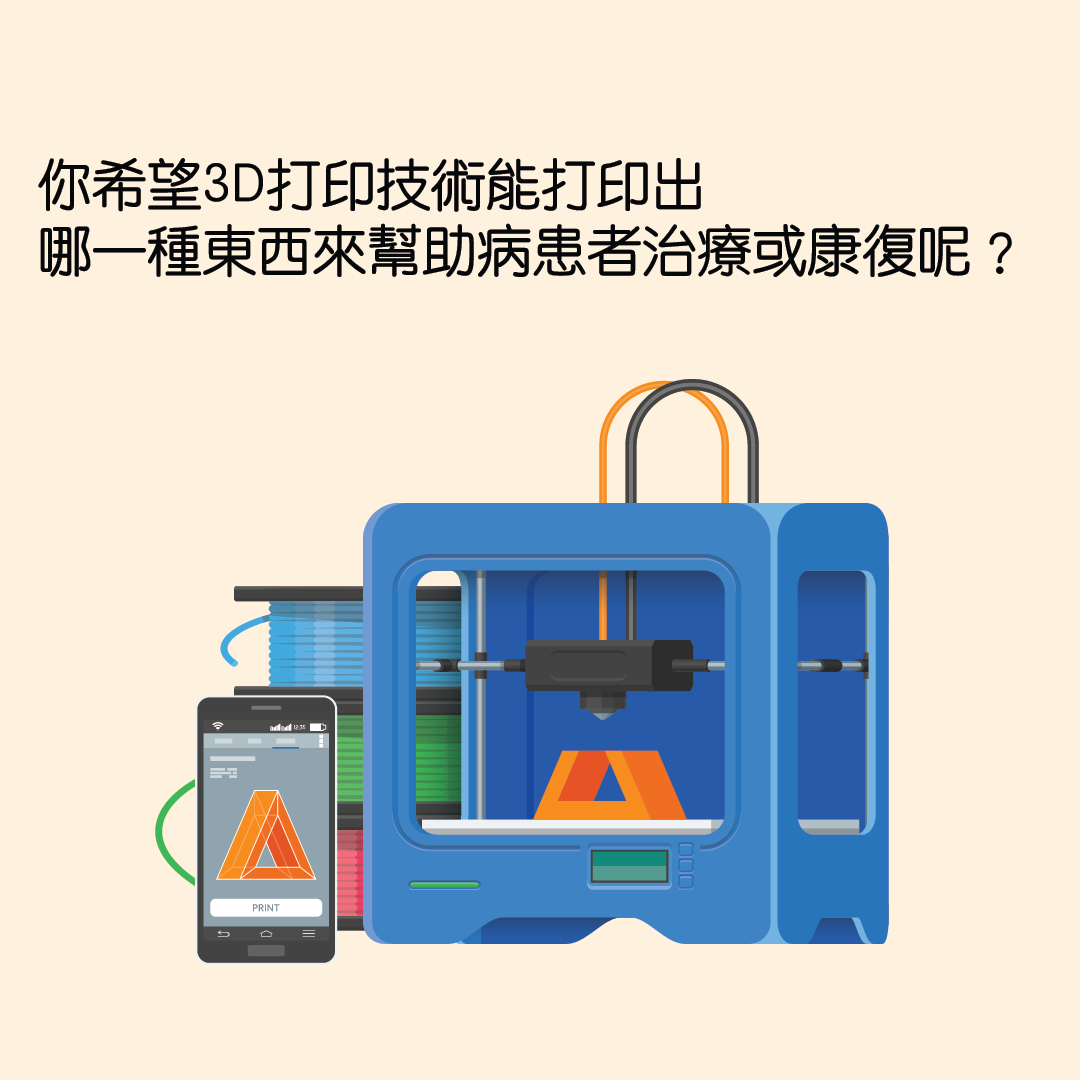 答案：題目1	 不正確題目2	 兒童；青少年；老年人題目3	 病人無需覆診題目4 正確題目5 為先天的、因癌症切除、創傷或感染導致變形或缺損部分進行重建題目6使診斷更快捷和準確；提升病人護理的質素；促進創傷較少或精確度較高的新療法；在手術前協助醫護作出規劃，為病人提供更合適的個人化治療題目7製作義肢；製作人體器官組織